Муниципальное бюджетное дошкольное образовательное учреждение «Ромодановский детский сад комбинированного вида»(МБДОУ «Ромодановский детский сад комбинированного вида»)Проект «Интересный мир профессий»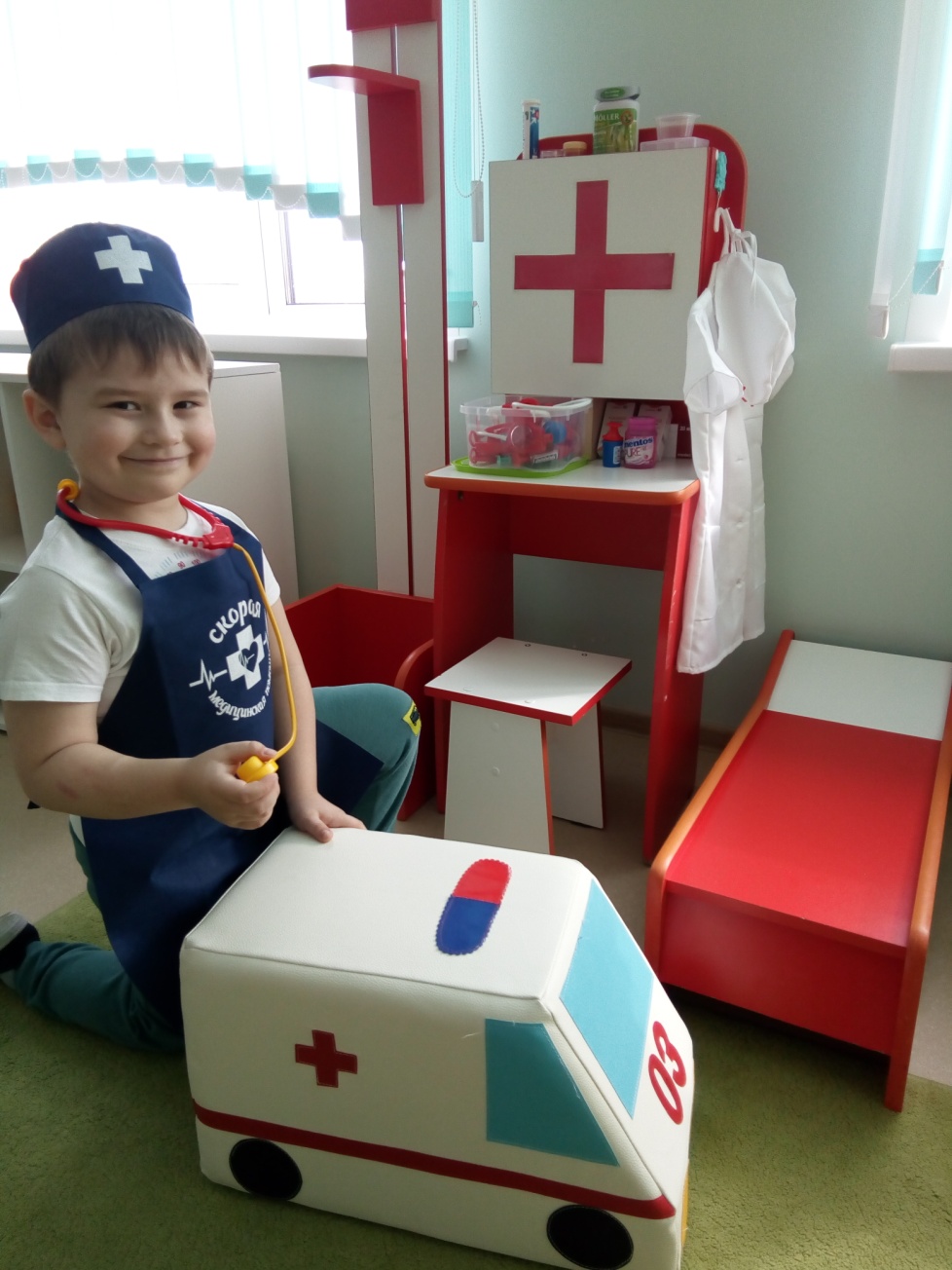 
Подготовила воспитатель:Петрова Елена Владимировна         2022 г.	Актуальность:    Отсутствие у детей конкретных знаний о профессиях, в том числе большая часть группы ничего или частично не знает о профессиях  своих родителей, где они работают, название их профессии, чем они занимаются на работе. Поэтому  для всестороннего развития детской личности воспитанников, я считаю, что особое значение имеет ознакомление с миром взрослых. Вступление ребенка в социальный мир невозможно без усвоения им первичных представлений о социальном мире, в том числе и знакомства с профессиями.Формирование представлений детей о мире труда и профессий – это необходимый процесс, который актуален в современном мире. И начинать знакомство с профессиями нужно именно с семьи: с мам и пап, бабушек и дедушек,  с самых близких людей ребёнка. Участники проекта: дети старшей группы, воспитатели, родители.Тип проекта: познавательный, краткосрочный.Длительность проекта: 2 недели (с 31.10 по 11.11.2022 г.).Возраст детей: 5-6 лет.Цель: Формирование интереса к различным профессиям посредством ознакомления дошкольников с трудом взрослых и его содержанием.Задачи:1.Развивать интерес детей к миру взрослых.2.Расширять детские представления о многообразии профессий.3.Воспитывать чувство уважения к труду взрослых, желание оказывать помощь.4.Обогащать словарный запас посредством ознакомления детей с предметами, необходимыми в работе людей различных профессий.Предполагаемый результат:Дети знают и активно употребляют в речи слова, связанные с профессиями;Имеют представления о разных профессиях, трудовых действиях, совершаемых взрослыми, о материалах, необходимых для работы;Дети активно применяют полученные знания в игровой деятельности;С уважением относятся к людям труда, продуктам деятельности своего труда и окружающих.Пополнены и систематизированы знания детей о профессиях. 	Ожидаемый результат: • сформированные представления старших дошкольников о собственной профессии, сформированные представления детей о профессиях и труде взрослых;• сплочение детско-родительского коллектива, повышение активности семей воспитанников в жизни детей и структурного подразделения «детский сад»; повышение педагогической грамотности семей воспитанников;• повышение уровня профессионального мастерства педагогов структурного подразделения «детский сад», обобщение педагогического опыта работы по данному направлению.Необходимые материалы:  материалы для продуктивной деятельности, подборка литературы, атрибуты для сюжетно-ролевых игр: «Магазин», «Врач», «Строитель», «Повар», «Салон красоты», «Водители», дидактическая игра «Волшебный мешочек», настольно-печатная игра «Профессии», наглядный материал для словесной игры «Узнай профессию по описанию», оборудование для игрового упражнения «Что хочет делать Катя?»: таз, мыло, кукольная одежда, кукольная посуда, муляжи продуктов, утюг, гладильная доска, фен, расчёска, заколки, атрибуты из чемодана доктора.Формы реализации проекта:просмотр презентации,чтение художественной литературы, продуктивная деятельность, дидактическая игра, настольно-печатная игра, словесная игра, игровые упражнения, сюжетно-ролевыеигры,продуктивная деятельность, беседа, наблюдение.I Этап проекта ПодготовительныйII Этап проекта ОсновнойIII Этап проекта Заключительный1.Составление плана.2.Определение целей и задач проекта.3.Прогнозирование результата.4.Разработка конспектов по ознакомлению с профессиями.5.Оформление тематических уголков для сюжетно ролевых игр.6.Изготовление игр и пособий.7. Пополнение уголка книгами и иллюстрациями по теме.8.Сотруднечество с родителями.1.Внести дидактические и настольные игры по теме.2.Организовать НОД:- социально- личностное развитие(знакомство с профессиями)- речевое развитие (рассматривание картин)- продуктивная деятельность3.Совместная деятельность с детьми(беседы, экскурсии, чтение худ. литературы, пальчиковые игры, с/ролевые игры.)4.Самостоятельная деятельность.5.Совместная деятельность с родителями.1.Обобщение результатов работы.2.Анализ деятельности.3.Презентация проекта для родителей.4.Оформление фотовыставки.5.Оформление фотоальбома«Профессии наших родителей»ОО «Социально-коммуникативное развитие»: Беседа в кругу «Современные профессии»; сюжетно – ролевые игры «Магазин»,  «Водители»; дидактическая игра «Волшебный мешочек»; настольно-печатная игра «Профессии».ОО «Речевое развитие»:словесная игра «Узнай профессию по описанию»; игровые упражнения «Женские профессии», «Что хочет делать Катя?»;чтение художественной литературы Д. Родари «Чем пахнут ремёсла», С. Маршак «Почта», В. В. Маяковский «Кем быть?»,А. Богдарин«Знакомые профессии», Б. Заходер«Строители», «Шофер», «Портниха» , В. Сухомлинского «Моя мама пахнет хлебом», «Дядя Стёпа - милиционер» С. Михалков, К. Чуковский «Доктор Айболит», Б. Житков «Железная дорога».ОО «Познавательное развитие»:презентация «Устаревшие профессии», наблюдение за работой воспитателя и дворника.ОО «Художественно-эстетическое развитие»:рисование «лепка», изготовление книжки-малышки «».ОО «Физическое развитие»:пальчиковая гимнастика: «За работу», «Напёрсток», «Повар», «Маляры», «Кузнец», «Почтальон», «Пекарь»; подвижные игры «Парашютисты», «Иголка, нитка, узелок».Работа с родителями: 	- фотоотчёт по проекту «Интересный мир профессий» (Приложение №1);- консультация «Как сформировать положительное отношение к труду у детей старшего дошкольного возраста через ознакомление с профессиями».(Приложение №2);- консультация «Формирование интереса у детей к людям разных профессий». (Приложение №3);